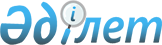 2010-2012 жылдарға арналған аудандық бюджет туралыҚарағанды облысы Ұлытау аудандық мәслихатының XVI сессиясының 2009 жылғы 24 желтоқсандағы N 180 шешімі. Қарағанды облысы Ұлытау ауданының Әділет басқармасында 2009 жылғы 29 желтоқсанда N 8-16-51 тіркелді      РҚАО ескертпесі.

      Мәтінде авторлық орфография және пунктуация сақталған.

      Қазақстан Республикасының 2008 жылғы 4 желтоқсандағы Бюджет кодексіне, Қазақстан Республикасының 2001 жылғы 23 қаңтардағы "Қазақстан Республикасындағы жергілікті мемлекеттік басқару және өзін-өзі басқару туралы" Заңына және Қарағанды облыстық мәслихатының 2009 жылғы 12 желтоқсандағы XXI сессиясының "2010-2012 жылдарға арналған облыстық бюджет туралы" N 262 шешіміне (Қарағанды облысы Әділет департаментінде 2009 жылдың 25 желтоқсанында тіркеліп, нормативтік-құқықтық актілердің тізіліміне N 1874 нөмірімен енгізілді) сәйкес, аудандық мәслихат ШЕШІМ ЕТТІ:



      1. 2010-2012 жылдарға арналған аудандық бюджет 1, 2 және 3 қосымшаларға сәйкес, оның ішінде 2010 жылға келесі көлемдерде бекітілсін:

      1) кірістер – 2309798 мың теңге, оның ішінде:

      салықтық түсімдері - 1704009 мың теңге;

      салықтық емес түсімдер - 2432 мың теңге;

      негізгі капиталды сатудан түскен түсімдер - 814 мың теңге;

      трансферттер түсімдері - 592543 мың теңге.

      2) шығындар – 2280630 мың теңге;

      3) таза бюджеттік кредит беру - 13353 мың теңге:

      бюджеттік кредиттер - 13353 мың теңге;

      бюджеттік кредиттерді өтеу - 0 мың теңге.

      4) қаржы активтерімен жасалатын операциялар бойынша сальдо - 388403 мың теңге:

      қаржы активтерін сатып алу - 388403 мың теңге;

      мемлекеттің қаржы активтерін сатудан түсетін түсімдер - 0 мың теңге.

      5) бюджет тапшылығы (профициті) - алу 372588 мың теңге;

      6) бюджет тапшылығын қаржыландыру (профицитін пайдалану) - 372588 мың теңге;

      қарыздар түсімі - 13353 мың теңге;

      қарыздарды өтеу - 0 мың теңге;

      бюджет қаражаттарының пайдаланылатын қалдықтары - 359235 мың теңге.

      Ескерту. 1 тармаққа өзгерту енгізілді - Қарағанды облысы Ұлытау аудандық мәслихатының 2010.03.19 N 196 (2010.01.01 бастап қолданысқа енеді); 2010.04.16 N 199 (2010.01.01 бастап қолданысқа енеді); 2010.06.11 N 237 (2010.01.01 бастап қолданысқа енеді); 2010.08.20 N 259 (2010.01.01 бастап қолданысқа енеді); 2010.09.14 N 271 (2010.01.01 бастап қолданысқа енеді); 2010.11.08 N 274 (2010.01.01 бастап қолданысқа енеді) шешімдерімен.



      2. 2010 жылға арналған аудандық бюджетке, кірістерді бөлу нормативтері келесі мөлшерлерде белгіленсін:

      1) жеке табыс салығы бойынша - 1 пайыздан;

      2) әлеуметтік салық бойынша - 1 пайыздан.



      3. 2010 жылға арналған аудандық бюджет кірістерінің және шығыстарының құрамында облыстық бюджеттен - 7394 мың теңге және республикалық бюджеттен ағымдағы нысаналы трансферттерге - 146132 мың теңге даму трансферттеріне – 8211 мың теңге сомасында қарастырылғаны ескерілсін, оның ішінде:

      1) бастауыш, негізгі орта және жалпы орта білім беретін мемлекеттік мекемелерде лингафондық және мультимедиялық кабинеттер құруға - 5537 мың теңге;

      2) бастауыш, негізгі орта және жалпы орта білім беретін мемлекеттік мекемелердегі физика, химия, биология кабинеттерін оқу жабдығымен жарақтандыруға - 8190 мың теңге;

      3) облыстық бюджеттерге, Астана және Алматы қалаларының бюджеттеріне "Өзін-өзі тану" пәні бойынша мектепке дейінгі білім беру ұйымдарын, орта білім беру, техникалық және кәсіптік білім беру, орта білімнен кейінгі білім беру ұйымдарын, біліктілікті арттыру институттарын оқу материалдарымен қамтамасыз етуге арналған ағымдағы нысаналы трансферттер - 1933 мың теңге;

      4) республикалық бюджеттен ағымдағы нысаналы трансферттер есебінен әлеуметтік жұмыс орындар және жастар тәжірибесі бағдарламасын кеңейтуге – 5520 мың теңге;

      5) мемлекеттік атаулы әлеуметтік көмекті және күнкөріс шегі мөлшерінің өсуіне байланысты, 18 жасқа дейінгі балаларға ай сайын берілетін мемлекеттік жәрдемақыны төлеуге - 10995 мың теңге сомасында, оның ішінде:

      мемлекеттік атаулы әлеуметтік көмекті төлеуге - 2035 мың теңге;

      18 жасқа дейінгі балаларға берілетін ай сайынғы мемлекеттік жәрдемақыны төлеуге - 8960 мың теңге;

      6) Ұлы Отан соғысындағы Жеңістің 65 жылдығына Ұлы Отан соғысының қатысушылары мен мүгедектерінің жол жүруін қамтамасыз ету - 0 мың теңге;

      7) Ұлы Отан соғысындағы Жеңістің 65 жылдығына Ұлы Отан соғысының қатысушылары мен мүгедектеріне біржолғы материалдық көмекті төлеу - 2712 мың теңге;

      8) алынып тасталды - Ұлытау аудандық мәслихатының 2010.03.19 N 196 (2010.01.01 бастап қолданысқа енеді) шешімімен;

      9) республикалық бюджеттен берілетін нысаналы трансферттер есебінен ауылдық елді мекендер саласының мамандарын әлеуметтік қолдау шараларын іске асыру - 1254 мың теңге;

      10) ветеринария саласындағы жергілікті атқарушы органдардың бөлімшелерін ұстауға - 15477 мың теңге;

      11) эпизоотияға қарсы іс-шаралар жүргізуге - 47493 мың теңге;

      12) Қарағанды облысының 2006-2012 жылдарға арналған автомобиль жолдарын дамыту аймақтық бағдарламасын іске асыруға, тұрғын үй- коммуналдық шаруашылығын дамыту және "Менің аулам" бағдарламаларын іске асыруға облыстық бюджеттен - 7394 мың теңге;

     13) мектепке дейінгі білім мекемелеріндегі мемлекеттік білім тапсырысын іске асыруға - 32042 мың теңге;

      14) ұлттық және бұқаралық спорт түрлерін дамыту - 6769 мың теңге.

      15) инженерлік коммуникациялық инфрақұрылымды дамыту, жайластыру және (немесе) сатып алуға - 8211 мың теңге.

      Ескерту. 3 тармаққа өзгерту енгізілді - Қарағанды облысы Ұлытау аудандық мәслихатының 2010.03.19 N 196 (2010.01.01 бастап қолданысқа енеді); 2010.04.16 N 199 (2010.01.01 бастап қолданысқа енеді); 2010.09.14 N 271 (2010.01.01 бастап қолданысқа енеді); 2010.11.08 N 274 (2010.01.01 бастап қолданысқа енеді) шешімдерімен.



      4. 2010 жылға арналған аудандық бюджеттің шығыстар құрамында субвенция мөлшері - 438430 мың теңге сомасында қарастырылғаны ескерілсін, оның ішінде:

      1) бюджет саласы қызметкерлерінің жалақысының өсуіне - 388603 мың теңге;

      2) жылдағы төленетін еңбек демалысының 18 күнтізбелік күннен 30 күнтізбелік күнге ұзаруына байланысты - 1172 мың теңге;

      3) еңбек демалысына шыққан кезде төленетін бір лауазымдық еңбекақы мөлшерінде сауықтыру жәрдемақысын төлеуге - 32536 мың теңге;

      4) апталық оқу ауыртпалығы нормасынын 20 сағаттан 18 сағатқа төмендеуіне байланысты - 5501 мың теңге;

      5) мектепке дейінгі балаларға тәрбие беру шығындары - 4445 мың теңге;

      6) жалпы білім беретін мектептер үшін шет елден ағылшын тілінің оқытушыларын тартуға - 2535 мың теңге;

      7) халыққа тұрғын үй көмегін төлеуге қосымша шығындар - 2638 мың теңге;

      8) 2010 жылға арналған аудан әкімінің резерві (2%) - 1000 мың теңге.

      Ескерту. 4 тармаққа өзгерту енгізілді - Қарағанды облысы Ұлытау аудандық мәслихатының 2010.03.19 N 196 (2010.01.01 бастап қолданысқа енеді); 2010.09.14 N 271 (2010.01.01 бастап қолданысқа енеді); 2010.11.08 N 274 (2010.01.01 бастап қолданысқа енеді) шешімдерімен.



      5. 2010 жылдың аудандық даму бағдарламаларын орындауға - 109858 мың теңге, оның ішінде:

      1) тұрғын үй құрылысына - 81030 мың теңге;

      2) сумен жабдықтау жүйесін дамытуға - 17805 мың теңге қарастырылғаны ескерілсін.

      3) Қазақстан Республикасының 2008-2010 жылдарға арналған тұрғын үй құрылысы Мемлекеттік бағдарламасына сәйкес, инженерлік-коммуникациялық инфрақұрылымды дамытуға және жайластыруға - 4023 мың теңге;

      4) ауыл шаруашылығының объектілерін дамытуға - 0 мың теңге;

      5) коммуналдық шаруашылығын дамыту – 7000 мың теңге.

      6) білім беру объектілерін салу және реконструкциялау - 0 мың теңге.

      Ескерту. 5 тармаққа өзгерту енгізілді - Қарағанды облысы Ұлытау аудандық мәслихатының 2010.04.16 N 199 (2010.01.01 бастап қолданысқа енеді); 2010.06.11 N 237 (2010.01.01 бастап қолданысқа енеді); 2010.08.20 N 259 (2010.01.01 бастап қолданысқа енеді); 2010.09.14 N 271 (2010.01.01 бастап қолданысқа енеді); 2010.11.08 N 274 (2010.01.01 бастап қолданысқа енеді) шешімдерімен.



      6. Бюджет саласындағы еңбекке төлем қорының өзгеруіне байланысты облыстық бюджетке - 63213 мың теңге сомасында трансферттерді қайтару есепке алынсын.

      Ескерту. 6 тармаққа өзгерту енгізілді - Қарағанды облысы Ұлытау аудандық мәслихатының 2010.04.16 N 199 (2010.01.01 бастап қолданысқа енеді) шешімімен.



      7. 2010 жылға арналған аудандық бюджеттің шығыстар құрамында:

      1) салық салу мақсатында мүлікті бағалауды жүргізуге - 110 мың теңге;

      2) коммуналдық меншікке түскен мүлікті есепке алу, сақтау, бағалау және сатуға - 1500 мың теңге;

      3) елді мекендердегі жол жүрісі қауіпсіздігін қамтамасыз етуге - 1524 мың теңге;

      4) ауданның (облыстық маңызы бар қаланың) мемлекеттік білім беру мекемелері үшін оқулықтар мен оқу-әдістемелік кешендерді сатып алу және жеткізуге - 9542 мың теңге;

      5) мектепке дейінгі тәрбие ұйымдарының қызметін қамтамасыз етуге - 62184 мың теңге, оның ішінде:

      Жезді кентіндегі "Айгөлек" бала бақшасына - 24840 мың теңге;

      Ұлытау селосындағы "Өркен" бала бақшасына - 37344 мың теңге;

      6) жалпы білім беретін мемлекеттік мекемелердің материалдық-техникалық базасын нығайтуға - 16373 мың теңге;

      7) бастауыш, негізгі орта және жалпы орта білім беретін мемлекеттік мекемелерде 1-4 сынып оқушыларын ыстық тамақпен қамтамасыз етуге - 13875 мың теңге;

      8) мүгедектерді оңалту жеке бағдарламасына сәйкес, мұқтаж мүгедектерді міндетті гигиеналық құралдармен қамтамасыз етуге, және ымдау тілі мамандарының, жеке көмекшілердің қызмет көрсетуге - 3411 мың теңге;

      9) мемлекеттік атаулы әлеуметтік көмекке - 892 мың теңге;

      10) жергілікті өкілетті органдардың шешімі бойынша азаматтардың жекелеген топтарына әлеуметтік көмекке – 25174 мың теңге;

      11) 18 жасқа дейінгі балаларға мемлекеттік жәрдемақылар төлеуге - 3292 мың теңге;

      12) үйден тәрбиеленіп оқытылатын мүгедек балаларды материалдық қамтамасыз етуге - 424 мың теңге;

      13) ауылдық жерлерде тұратын денсаулық сақтау, білім беру, әлеуметтік қамтамасыз ету, мәдениет мамандарына отын сатып алу бойынша әлеуметтік көмек көрсетуге - 5740 мың теңге;

толықтырылсын:

      14) ауылдық елді мекендердің әлеуметтік саласының мамандарын әлеуметтік қолдау шараларын іске асыру үшін бюджеттік кредиттер - 8902 мың теңге;

      15) мұқтаж азаматтарға үйде әлеуметтік көмек көрсету – 12772 мың теңге;

      16) нысаналы пайдаланылмаған (толық пайдаланылмаған) трансферттерді қайтару - 10600 мың теңге.

      Ескерту. 7 тармаққа өзгерту енгізілді - Қарағанды облысы Ұлытау аудандық мәслихатының 2010.03.19 N 196 (2010.01.01 бастап қолданысқа енеді); 2010.06.11 N 237 (2010.01.01 бастап қолданысқа енеді); 2010.08.20 N 259 (2010.01.01 бастап қолданысқа енеді); 2010.11.08 N 274 (2010.01.01 бастап қолданысқа енеді) шешімдерімен.



      8. 2010 жылға арналған аудандық бюджеттен қаржыландырылатын білім беру, мәдениет және спорт ұйымдарының және әлеуметтік саланың ауылдық жерлерде жұмыс істейтін мамандарының айлығын (тарифтік мөлшерлемелер) қалалық жағдайда осы қызмет түрлерімен айналысатын мамандардың мөлшерлемесімен салыстырғанда 25 пайызға көтеру белгіленсін.



      9. 2010 жылға арналған аудандық бюджеттің бюджеттік даму бағдарламаларының тізімі осы шешімнің 4 қосымшасына сәйкес бекітілсін.



      10. Аудан бюджетінің құрамында елді мекендерде іске асырылатын бюджеттік бағдарламалар бойынша шығындар осы шешімнің 5 қосымшасына сәйкес белгіленсін.



      11. Аудан бюджетінің құрамында кенттік, ауылдық округ әкімдері аппараттары арқылы іске асырылатын бюджеттік бағдарламалар бойынша шығындар осы шешімнің 6 қосымшасына сәйкес ескерілгендігі белгіленсін.



      12. 2010 жылға арналған аудандық бюджетті орындау барысында секвестрлеуге жатпайтын бюджеттік бағдарламалардың тізімі 7 қосымшаға сәйкес бекітілсін.



      13. 2010 жылға арналған аудандық бюджеттің бюджеттік бағдарламаларының әкімшілерінің тізбелері осы шешімнің 8 қосымшасына сәйкес бекітілсін.



      14. Осы шешім 2010 жылдың 1 қаңтарынан бастап қолданысқа енеді.      Сессия төрағасы                            С. Дәндібаев      Аудандық мәслихаттың хатшысы               Т. Сейтжанов

Ұлытау аудандық мәслихатының

2009 жылғы 24 желтоқсандағы

ХVІ сессиясының N 180 шешіміне

1-қосымша

2010 жылға арналған аудандық бюджет      Ескерту. 1-қосымша жаңа редакцияда - Қарағанды облысы Ұлытау аудандық мәслихатының 2010.11.08 N 274 (2010.01.01 бастап қолданысқа енеді) шешімімен.

Ұлытау аудандық мәслихатының

2009 жылғы 24 желтоқсандағы

ХVІ сессиясының N 180 шешіміне

2-қосымша

2011 жылға арналған аудандық бюджет

Ұлытау аудандық мәслихатының

2009 жылғы 24 желтоқсандағы

ХVІ сессиясының N 180 шешіміне

3-қосымша

2012 жылға арналған аудандық бюджет

Ұлытау аудандық мәслихатының

2009 жылғы 24 желтоқсандағы

ХVІ сессиясының N 180 шешіміне

4-қосымша

2010 жылға арналған аудандық бюджеттің бюджеттік даму бағдарламаларының тізімі

Ұлытау аудандық мәслихатының

2009 жылғы 24 желтоқсандағы

ХVІ сессиясының N 180 шешіміне

5-қосымша

Аудан бюджетінің құрамында елді мекендерде іске асырылатын бюджеттік бағдарламалар бойынша шығындар      Ескерту. 5-қосымша жаңа редакцияда - Қарағанды облысы Ұлытау аудандық мәслихатының 2010.11.08 N 274 (2010.01.01 бастап қолданысқа енеді) шешімімен.

Ұлытау аудандық мәслихатының

2009 жылғы 24 желтоқсандағы

ХVІ сессиясының N 180 шешіміне

6-қосымша

Аудан бюджетінің құрамында кенттік, ауылдық округ әкімдері аппараттары арқылы іске асырылатын бюджеттік бағдарламалар бойынша шығындар      Ескерту. 6-қосымша жаңа редакцияда - Қарағанды облысы Ұлытау аудандық мәслихатының 2010.11.08 N 274 (2010.01.01 бастап қолданысқа енеді) шешімімен.      кестенің жалғасы      кестенің жалғасы

Ұлытау аудандық мәслихатының

2009 жылғы 24 желтоқсандағы

ХVІ сессиясының N 180 шешіміне

7-қосымша

2010 жылға арналған аудандық бюджетті орындау барысында секвестрлеуге жатпайтын бюджеттік бағдарламалардың тізімі

Ұлытау аудандық мәслихатының

2009 жылғы 24 желтоқсандағы

ХVІ сессиясының N 180 шешіміне

8-қосымша

2010 жылға арналған аудандық бюджеттің бюджеттік бағдарламаларының әкімшілерінің тізбелері      Ескерту. 8 қосымша жаңа редакцияда - Қарағанды облысы Ұлытау аудандық мәслихатының 2010.03.19 N 196 (2010.01.01 бастап қолданысқа енеді) шешімімен.
					© 2012. Қазақстан Республикасы Әділет министрлігінің «Қазақстан Республикасының Заңнама және құқықтық ақпарат институты» ШЖҚ РМК
				СанатыСанатыСанатыСанатыСанатыСома (мың теңге)СыныбыСыныбыСыныбыСыныбыСома (мың теңге)Ішкі сыныбыІшкі сыныбыІшкі сыныбыСома (мың теңге)ЕрекшелігіЕрекшелігіСома (мың теңге)АтауыСома (мың теңге)123456І. КІРІСТЕР23097981Салықтық түсімдер171581901Табыс салығы34912Жеке табыс салығы349101Төлем көзінен салық салынатын табыстардан ұсталатын жеке табыс салығы54102Төлем көзінен салық салынбайтын табыстардан ұсталатын жеке табыс салығы293003Қызметін біржолғы талон бойынша жүзеге асыратын жеке тұлғалардан алынатын жеке табыс салығы2003Әлеуметтiк салық5371Әлеуметтік салық53701Әлеуметтік салық53704Меншiкке салынатын салықтар16963301Мүлiкке салынатын салықтар168835701Заңды тұлғалардың және жеке кәсіпкерлердің мүлкіне салынатын салық168805702Жеке тұлғалардың мүлкiне салынатын салық3003Жер салығы108701Ауыл шаруашылығы мақсатындағы жерлерге жеке тұлғалардан алынатын жер салығы2502Елдi мекендер жерлерiне жеке тұлғалардан алынатын жер салығы22003Өнеркәсіп, көлік, байланыс, қорғаныс жеріне және ауыл шаруашылығына арналмаған өзге де жерге салынатын жер салығы45407Ауыл шаруашылығы мақсатындағы жерлерге заңды тұлғалардан, жеке кәсіпкерлерден, жеке нотариустар мен адвокаттардан алынатын жер салығы608Елдi мекендер жерлерiне заңды тұлғалардан, жеке кәсіпкерлерден, жеке нотариустар мен адвокаттардан алынатын жер салығы3824Көлiк құралдарына салынатын салық390701Заңды тұлғалардан көлiк құралдарына салынатын салық83002Жеке тұлғалардан көлік құралдарына салынатын салық30775Бірыңғай жер салығы297901Бірыңғай жер салығы297905Тауарларға, жұмыстарға және қызметтерге салынатын ішкі салықтар147282Акциздер7596Заңды және жеке тұлғалар бөлшек саудада өткізетін, сондай-ақ өзінің өндірістік мұқтаждарына пайдаланылатын бензин (авиациялықты қоспағанда)7497Заңды және жеке тұлғаларға бөлшек саудада өткізетін, сондай-ақ өз өндірістік мұқтаждарына пайдаланылатын дизель отыны13Табиғи және басқа ресурстарды пайдаланғаны үшін түсетін түсімдер1350003Жер бетіне жақын көздердегі су ресурстарын пайдаланғаны үшін төлем15Жер учаскелерін пайдаланғаны үшін төлем135004Кәсiпкерлiк және кәсiби қызметтi жүргiзгенi үшiн алынатын алымдар115301Жеке кәсіпкерлерді мемлекеттік тіркегені үшін алынатын алым9302Жекелеген қызмет түрлерiмен айналысу құқығы үшiн алынатын лицензиялық алым15203Заңды тұлғаларды мемлекеттiк тiркегенi және филиалдар мен өкілдіктерді есептік тіркегені, сондай-ақ оларды қайта тіркегені үшін алым1205Жылжымалы мүлікті кепілдікке салуды мемлекеттік тіркегені және кеменің немесе жасалып жатқан кеменің ипотекасы үшін алынатын алым414Көлік құралдарын мемлекеттік тіркегені, сондай-ақ оларды қайта тіркегені үшін алым1218Жылжымайтын мүлікке және олармен мәміле жасау құқығын мемлекеттік тіркегені үшін алынатын алым88008Заңдық мәнді іс-әрекеттерді жасағаны және (немесе) оған уәкілеттігі бар мемлекеттік органдар немесе лауазымды адамдар құжаттар бергені үшін алынатын міндетті төлемдер7331Мемлекеттік баж73302Мемлекеттік мекемелерге сотқа берілетін талап арыздарынан алынатын мемлекеттік бажды қоспағанда, мемлекеттік баж сотқа берілетін талап арыздардан, ерекше талап ету істері арыздарынан, ерекше жүргізілетін істер бойынша арыздардан (шағымдардан), сот бұйрығын25004Азаматтық хал актілерін тіркегені үшін, сондай-ақ азаматтарға азаматтық хал актілерін тіркеу туралы куәліктерді және азаматтық хал актілерін жазбаларын өзгертуге, толтыруға және қалпына келтіруге байланысты куәліктерді қайтадан бергені үшін мемлекеттік баж25005Шет елге баруға және Қазақстан Республикасына басқа мемлекеттерден адамдарды шақыруға құқық беретін құжаттарды ресімдегені үшін, сондай-ақ осы құжаттарға өзгерістер енгізгені үшін алынатын мемлекеттік баж14008Тұрғылықты жерін тіркегені үшін мемлекеттік баж6010Жеке және заңды тұлғалардың азаматтық, қызметтік қаруының (аңшылық суық қаруды, белгі беретін қаруды, ұңғысыз атыс қаруын, механикалық шашыратқыштарды, көзден жас ағызатын немесе тітіркендіретін заттар толтырылған аэрозольді және басқа құрылғыларды, үрлем1012Қаруды және оның оқтарын сақтауға немесе сақтау мен алып жүруге, тасымалдауға, Қазақстан Республикасының аумағына әкелуге және Қазақстан Республикасынан әкетуге рұқсат бергені үшін алынатын мемлекеттік баж232Салықтық емес түсімдер62201Мемлекеттік меншіктен түсетін кірістер4621Мемлекеттік кәсіпорындардың таза кірісі бөлігінің түсімдері2702Коммуналдық мемлекеттік кәсіпорындардың таза кірісінің бір бөлігінің түсімдері275Мемлекет меншігіндегі мүлікті жалға беруден түсетін кірістер43504Коммуналдық меншіктегі мүлікті жалдаудан түсетін кірістер43502Мемлекеттік бюджеттен қаржыландыратын мемлекеттік мекемелердің тауарларды (жұмыстарды, қызметтерді) өткізуінен түсетін түсімдер651Мемлекеттік бюджеттен қаржыландырылатын мемлекеттік мекемелердің тауарларды (жұмыстарды, қызметтерді) өткізуінен түсетін түсімдер6502Жергілікті бюджеттен қаржыландырылатын мемлекеттік мекемелер көрсететін қызметтерді сатудан түсетін түсімдер6504Мемлекеттік бюджеттен қаржыландырылатын, сондай-ақ Қазақстан Республикасы Ұлттық Банкінің бюджетінен (шығыстар сметасынан) ұсталатын және қаржыландырылатын мемлекеттік мекемелер салатын айыппұлдар, өсімпұлдар, санкциялар, өндіріп алулар01Мұнай секторы ұйымдарынан түсетін түсімдерді қоспағанда, мемлекеттік бюджеттен қаржыландырылатын, сондай-ақ Қазақстан Республикасы Ұлттық Банкінің бюджетінен (шығыстар сметасынан) ұсталатын және қаржыландыратын мемлекеттік мекемелер салатын айыппұлдар, өсімпұлдар, санкциялар, өндіріп алулар005Жергілікті мемлекеттік органдар салатын әкімшілік айыппұлдар, өсімпұлдар, санкциялар14Жергілікті бюджеттен қаржыландырылатын мемлекеттік мекемелермен алынатын өзге де айыппұлдар, өсімпұлдар, санкциялар06Басқа да салықтық емес түсiмдер951Басқа да салықтық емес түсiмдер9505Жергілікті бюджеттен қаржыландырылатын мемлекеттік мекемелердің дебиторлық, депоненттік берешегінің түсімі07Бұрын жергілікті бюджеттен алынған, пайдаланылмаған қаражаттардың қайтарылуы09Жергіліктік бюджетке түсетін салықтық емес басқа да түсiмдер953Негізгі капиталды сатудан түсетін түсімдер81403Жерді және материалдық емес активтерді сату8141Жерді сату76001Жер учаскелерін сатудан түсетін түсімдер7602Материалдық емес активтерді сату5402Жер учаскелерін жалдау құқығын сатқаны үшін төлем544Трансферттердің түсімдері59254302Мемлекеттік басқарудың жоғары тұрған органдарынан түсетін трансферттер5925432Облыстық бюджеттен түсетін трансферттер59254301Ағымдағы нысаналы трансферттер14590202Нысаналы даму трансферттері821103Субвенциялар4384305Бюджеттік кредитті өтеу32001Бюджеттік кредитті өтеу3201Мемлекеттік бюджеттен берілген бюджеттік кредиттерді өтеу32013Жеке тұлғаларға жергілікті бюджеттен берілген бюджеттік кредиттерді өтеу3207Қарыздар түсімі1335301Мемлекеттік ішкі қарыздар133532Қарыз алу келісім-шарттары1335303Ауданның (облыстық маңызы бар қаланың) жергілікті атқарушы органы алатын қарыздар13353Функционалдық топФункционалдық топФункционалдық топФункционалдық топФункционалдық топСома (мың теңге)Кіші функцияКіші функцияКіші функцияКіші функцияСома (мың теңге)Бюджеттік бағдарламалардың әкімшісіБюджеттік бағдарламалардың әкімшісіБюджеттік бағдарламалардың әкімшісіСома (мың теңге)БағдарламаБағдарламаСома (мың теңге)АтауыСома (мың теңге)123456II. ШЫҒЫНДАР22806301Жалпы сипаттағы мемлекеттік қызметтер26397901Мемлекеттік басқарудың жалпы функцияларын орындайтын өкілді, атқарушы және басқа органдар223602112Аудан (облыстық маңызы бар қала) мәслихатының аппараты15714001Аудан (облыстық маңызы бар қала) мәслихатының қызметін қамтамасыз ету жөніндегі қызметтер11714004Мемлекеттік органдарды материалдық - техникалық жарақтандыру4000122Аудан (облыстық маңызы бар қала) әкімінің аппараты57835001Аудан (облыстық маңызы бар қала) әкімінің қызметін қамтамасыз ету жөніндегі қызметтер48770002Ақпараттық жүйелер құру684003Мемлекеттік органдардың ғимараттарын, үй-жайлары және құрылыстарын күрделі жөндеу592004Мемлекеттік органдарды материалдық-техникалық жарақтандыру7789123Қаладағы аудан, аудандық маңызы бар қала, кент, ауыл (село), ауылдық (селолық) округ әкімінің аппараты150053001Қаладағы ауданның аудандық маңызы бар қаланың, кент, ауыл (село), ауылдық (селолық) округ әкімінің қызметін қамтамасыз ету жөніндегі қызметтер105362023Мемлекеттік органдарды материалдық-техникалық жарақтандыру4469102Қаржылық қызмет26948452Ауданның (облыстық маңызы бар қаланың) қаржы бөлімі26948001Аудандық бюджетті орындау және коммуналдық меншікті (облыстық маңызы бар қала) саласындағы мемлекеттік саясатты іске асыру жөніндегі18538002Ақпараттық жүйелер құру003Салық салу мақсатында мүлікті бағалауды жүргізу87011Коммуналдық меншікке түскен мүлікті есепке алу, сақтау, бағалау және сату7584019Мемлекеттік органдарды материалдық-техникалық жарақтандыру73905Жоспарлау және статистикалық қызмет13429453Ауданның (облыстық маңызы бар қаланың) экономика және бюджеттік жоспарлау бөлімі13429001Экономикалық саясатты, мемлекеттік жоспарлау жүйесін қалыптастыру және дамыту және ауданды (облыстық маңызы бар қала) басқару саласындағы мемлекеттік саясатты іске асыру жөніндегі қызметтер12817002Ақпараттық жүйелер құру005Мемлекеттік органдарды материалдық-техникалық жарақтандыру6122Қорғаныс1759101Әскери мұқтаждар5000122Аудан (облыстық маңызы бар қала) әкімінің аппараты5000005Жалпыға бірдей әскери міндетті атқару шеңберіндегі іс-шаралар500002Төтенше жағдайлар жөніндегі жұмыстарды ұйымдастыру12591122Аудан (облыстық маңызы бар қала) әкімінің аппараты12591006Аудан (облыстық маңызы бар қала) ауқымындағы төтенше жағдайлардың алдын алу және оларды жою125913Қоғамдық тәртіп, қауіпсіздік, құқықтық, сот, қылмыстық-атқару қызметі152401Құқық қорғау қызметі1524458Ауданның (облыстық маңызы бар қаланың) тұрғын үй-коммуналдық шаруашылығы, жолаушылар көлігі және автомобиль жолдары бөлімі1524021Елді мекендерде жол жүрісі қауіпсіздігін қамтамасыз ету15244Білім беру107905401Мектепке дейiнгi тәрбие және оқыту62184471Ауданның (облыстық маңызы бар қаланың) білім, дене тәрбиесі және спорт бөлімі62184003Мектепке дейінгі тәрбие ұйымдарының қызметін қамтамасыз ету6218402Бастауыш, негізгі орта және жалпы орта білім беру995084471Ауданның (облыстық маңызы бар қаланың) білім, дене тәрбиесі және спорт бөлімі995084004Жалпы білім беру973528005Балалар мен жеткіншектерге қосымша білім беру2155609Бiлiм беру саласындағы өзге де қызметтер21786471Ауданның (облыстық маңызы бар қаланың) білім, дене тәрбиесі және спорт бөлімі21786009Ауданның (облыстық маңызы бар қаланың) мемлекеттік білім беру мекемелер үшін оқулықтар мен оқу-әдістемелік кешендерді сатып алу және жеткізу9542016Өңірлік жұмыспен қамту және кадрларды қайта даярлау стратегиясын іске асыру шеңберінде білім беру объектілерін күрделі, ағымдағы жөндеу12244472Ауданның (облыстық маңызы бар қаланың) құрылыс, сәулет және қала құрылысы бөлімі037Білім беру объектілерін салу және реконструкциялау6Әлеуметтік көмек және әлеуметтік қамсыздандыру10180102Әлеуметтік көмек85577451Ауданның (облыстық маңызы бар қаланың) жұмыспен қамту және әлеуметтік бағдарламалар бөлімі85577002Еңбекпен қамту бағдарламасы18527004Ауылдық жерлерде тұратын денсаулық сақтау, білім беру, әлеуметтік қамтамасыз ету, мәдениет және спорт мамандарына отын сатып алуға Қазақстан Республикасының заңнамасына сәйкес әлеуметтік көмек көрсету5740005Мемлекеттiк атаулы әлеуметтiк көмек2927006Тұрғын үй көмегі1638007Жергiлiктi өкiлеттi органдардың шешiмi бойынша мұқтаж азаматтардың жекелеген топтарына әлеуметтiк көмек25174010Үйден тәрбиеленіп оқытылатын мүгедек балаларды материалдық қамтамасыз ету424014Мұқтаж азаматтарға үйде әлеуметтік көмек көрсету1277201618 жасқа дейінгі балаларға мемлекеттік жәрдемақылар12252017Мүгедектерді оңалту жеке бағдарламасына сәйкес, мұқтаж мүгедектерді міндетті гигиеналық құралдармен қамтамасыз етуге, және ымдау тілі мамандарының, жеке көмекшілердің қызмет көрсету3411019Ұлы Отан соғысындағы Жеңістің 65 жылдығына Ұлы Отан соғысының қатысушылары мен мүгедектерінің жол жүруін қамтамасыз ету020Ұлы Отан соғысындағы Жеңістің 65 жылдығына Ұлы Отан соғысының қатысушылары мен мүгедектеріне біржолғы материалдық көмекті төлеу271209Әлеуметтiк көмек және әлеуметтiк қамтамасыз ету салаларындағы өзге де қызметтер16224451Ауданның (облыстық маңызы бар қаланың) жұмыспен қамту және әлеуметтiк бағдарламалар бөлiмi16224001Жергілікті деңгейде халық үшін әлеуметтік бағдарламаларды жұмыспен қамтуды қамтамасыз етуді іске асыру саласындағы мемлекеттік саясатты іске асыру жөніндегі қызметтер14865011Жәрдемақыларды және басқа да әлеуметтік төлемдерді есептеу, төлеу мен жеткізу бойынша қызметтерге ақы төлеу599022Мемлекеттік органдарды материалдық-техникалық жарақтандыру7607Тұрғын үй-коммуналдық шаруашылық28441101Тұрғын үй шаруашылығы93264458Ауданның (облыстық маңызы бар қаланың) тұрғын үй-коммуналдық шаруашылығы, жолаушылар көлігі және автомобиль жолдары бөлімі004Азаматтардың жекелеген санаттарын тұрғын үймен қамтамасыз ету472Ауданның (облыстық маңызы бар қаланың) құрылыс, сәулет және қала құрылысы бөлімі93264003Мемлекеттік коммуналдық тұрғын үй қорының тұрғын үй құрылысы81030004Инженерлік коммуникациялық инфрақұрылымды дамыту және жайластыру1223402Коммуналдық шаруашылық41108123Қаладағы аудан, аудандық маңызы бар қала, кент, ауыл (село), ауылдық (селолық) округ әкімінің аппараты16303014Елді мекендерді сумен жабдықтауды ұйымдастыру16303458Ауданның (облыстық маңызы бар қаланың) тұрғын үй-коммуналдық шаруашылығы, жолаушылар көлігі және автомобиль жолдары бөлімі012Сумен жабдықтау және су бөлу жүйесінің қызмет етуі472Ауданның (облыстық маңызы бар қаланың) құрылыс, сәулет және қала құрылысы бөлімі24805005Коммуналдық шаруашылығын дамыту7000006Сумен жабдықтау жүйесін дамыту1780503Елді-мекендерді көркейту150039123Қаладағы аудан, аудандық маңызы бар қала, кент, ауыл (село), ауылдық (селолық) округ әкімінің аппараты112073008Елді мекендерде көшелерді жарықтандыру22962009Елді мекендердің санитариясын қамтамасыз ету13206011Елді мекендерді абаттандыру мен көгалдандыру75905458Ауданның (облыстық маңызы бар қаланың) тұрғын үй-коммуналдық шаруашылығы, жолаушылар көлігі және автомобиль жолдары бөлімі37966015Елді мекендерде көшелерді жарықтандыру37966016Елді мекендердің санитариясын қамтамасыз ету018Елді мекендерді абаттандыру мен көгалдандыру8Мәдениет, спорт, туризм және ақпараттық кеңістік21084301Мәдениет саласындағы қызмет135609455Ауданның (облыстық маңызы бар қаланың) мәдениет және тілдерді дамыту бөлімі135609003Мәдени-демалыс жұмысын қолдау13560902Спорт10211471Ауданның (облыстық маңызы бар қаланың) білім, дене тәрбиесі және спорт бөлімі10211013Ұлттық және бұқаралық спорт түрлерін дамыту6769014Аудандық (облыстық маңызы бар қалалық) деңгейде спорттық жарыстар өткізу625015Әртүрлі спорт түрлері бойынша аудан (облыстық маңызы бар қала) құрама командаларының мүшелерін дайындау және олардың облыстық спорт жарыстарына қатысуы281703Ақпараттық кеңістік51165455Ауданның (облыстық маңызы бар қаланың) мәдениет және тілдерді дамыту бөлімі23349006Аудандық (қалалық) кітапханалардың жұмыс істеуі23349456Ауданның (облыстық маңызы бар қаланың) ішкі саясат бөлімі27816002Газеттер мен журналдар арқылы мемлекеттік ақпараттық саясат жүргізу жөніндегі қызметтер12616005Телерадио хабарларын тарату арқылы мемлекеттік ақпараттық саясатты жүргізу жөніндегі қызметтер1520009Мәдениет, спорт, туризм және ақпараттық кеңістікті ұйымдастыру жөніндегі өзге де қызметтер13858455Ауданның (облыстық маңызы бар қаланың) мәдениет және тілдерді дамыту бөлімі3947001Жергілікті деңгейде тілдерді және мәдениетті дамыту саласындағы мемлекеттік саясатты іске асыру жөніндегі қызметтер3287011Мемлекеттік органдарды материалдық-техникалық жарақтандыру660456Ауданның (облыстық маңызы бар қаланың) ішкі саясат бөлімі9911001Жергілікті деңгейде ақпарат, мемлекеттілікті нығайту және азаматтардың әлеуметтік сенімділігін қалыптастыру саласында мемлекеттік саясатты іске асыру жөніндегі қызметтер5794003Жастар саясаты саласындағы өңірлік бағдарламаларды іске асыру3717007Мемлекеттік органдарды материалдық-техникалық жарақтандыру40010Ауыл, су, орман, балық шаруашылығы, ерекше қорғалатын табиғи аумақтар, қоршаған ортаны және жануарлар дүниесін қорғау, жер қатынастары11461601Ауыл шаруашылығы15239453Ауданның (облыстық маңызы бар қаланың) экономика және бюджеттік жоспарлау бөлімі1840099Республикалық бюджеттен берілетін нысаналы трансферттер есебінен ауылдық елді мекендер саласының мамандарын әлеуметтік қолдау шараларын іске асыру1840472Ауданның (облыстық маңызы бар қаланың) құрылыс, сәулет және қала құрылысы бөлімі010Ауыл шаруашылығы объектілерін дамыту474Ауданның (облыстық маңызы бар қаланың) ауыл шаруашылығы және ветеринария бөлімі13399001Жергілікті деңгейде ветеринария саласындағы мемлекеттік саясатты іске асыру жөніндегі қызметтер10388004Мемлекеттік органдарды материалдық-техникалық жарақтандыру3011006Ауру жануарларды санитарлық союды ұйымдастыру02Су шаруашылығы472Ауданның (облыстық маңызы бар қаланың) құрылыс, сәулет және қала құрылысы бөлімі012Сумен жабдықтау жүйесін дамыту06Жер қатынастары10823463Ауданның (облыстық маңызы бар қаланың) жер қатынастары бөлімі10823001Аудан (облыстық маңызы бар қала) аумағында жер қатынастарын реттеу саласындағы мемлекеттік саясатты іске асыру жөніндегі қызметтер6293004Жерді аймақтарға бөлу жөніндегі жұмыстарды ұйымдастыру1530006Аудандық маңызы бар қалалардың, кенттердің, ауылдардың (селолардың), ауылдық (селолық) округтердің шекарасын белгілеу кезінде жүргізілетін жерге орналастыру2315008Мемлекеттік органдарды материалдық-техникалық жарақтандыру68509Ауыл, су, орман, балық шаруашылығы және қоршаған ортаны қорғау мен жер қатынастары саласындағы өзге де қызметтер88554123Қаладағы аудан, аудандық маңызы бар қала, кент, ауыл (село), ауылдық (селолық) округ әкімінің аппараты18743019Өңірлік жұмыспен қамту және кадрларды қайта даярлау стратегиясын іске асыру шеңберінде ауылдарда (селоларда), ауылдық (селолық) округтерде әлеуметтік жобаларды қаржыландыру18743455Ауданның (облыстық маңызы бар қаланың) мәдениет және тілдерді дамыту бөлімі13432008Өңірлік жұмыспен қамту және кадрларды қайта даярлау стратегиясын іске асыру шеңберінде ауылдарда (селоларда), ауылдық (селолық) округтерде әлеуметтік жобаларды қаржыландыру13432458Ауданның (облыстық маңызы бар қаланың) тұрғын үй-коммуналдық шаруашылығы, жолаушылар көлігі және автомобиль жолдары бөлімі8886010Өңірлік жұмыспен қамту және кадрларды қайта даярлау стратегиясын іске асыру шеңберінде ауылдарда (селоларда), ауылдық (селолық) округтерде әлеуметтік жобаларды қаржыландыру8886474Ауданның (облыстық маңызы бар қаланың) ауыл шаруашылығы және ветеринария бөлімі47493013Эпизотияға қарсы іс-шаралар жүргізу4749311Өнеркәсіп, сәулет, қала құрылысы және құрылыс қызметі2173102Сәулет, қала құрылысы және құрылыс қызметі21731472Ауданның (облыстық маңызы бар қаланың) құрылыс, сәулет және қала құрылысы бөлімі21731001Құрылыс, сәулет және қала құрылысы бөлімінің қызметін қамтамасыз ету жөніндегі қызметтер7986013Аудан аумағында қала құрылысын дамытудың кешенді схемаларын, аудандық (облыстық) маңызы бар қалалардың, кенттердің және өзге де ауылдық елді мекендердің бас жоспарларын әзірлеу10700016Мемлекеттік органдарды материалдық-техникалық жарақтандыру304512Көлік және коммуникация8743401Автомобиль көлігі87434123Қаладағы аудан, аудандық маңызы бар қала, кент, ауыл (село), ауылдық (селолық) округ әкімінің аппараты44137013Аудандық маңызы бар қалаларда, кенттерде, ауылдарда (селоларда), ауылдық (селолық) округтерде автомобиль жолдарының жұмыс істеуін қамтамасыз ету44137458Ауданның (облыстық маңызы бар қаланың) тұрғын үй-коммуналдық шаруашылығы, жолаушылар көлігі және автомобиль жолдары бөлімі43297023Автомобиль жолдарының жұмыс істеуін қамтамасыз ету4329713Басқалар2383303Кәсіпкерлік қызметті қолдау және бәсекелестікті қорғау6742469Ауданның (облыстық маңызы бар қаланың) кәсіпкерлік бөлімі6742001Жергілікті деңгейде кәсіпкерлік пен өнеркәсіпті дамыту саласындағы мемлекеттік саясатты іске асыру жөніндегі қызметтер6342005Мемлекеттік органдарды материалдық-техникалық жарақтандыру40009Басқалар17091452Ауданның (облыстық маңызы бар қаланың) қаржы бөлімі1000012Ауданның (облыстың маңызы бар қаланың) жергілікті атқарушы органының резерві1000458Ауданның (облыстық маңызы бар қаланың) тұрғын үй-коммуналдық шаруашылығы, жолаушылар көлігі және автомобиль жолдары бөлімі7347001Жергілікті деңгейде тұрғын үй-коммуналдық шаруашылығы, жолаушылар көлігі және автомобиль жолдары саласындағы мемлекеттік саясатты іске асыру жөніндегі қызметтер6216014Мемлекеттік органдарды материалдық-техникалық жарақтандыру1131471Ауданның (облыстық маңызы бар қаланың) білім, дене тәрбиесі және спорт бөлімі8744001Білім, дене шынықтыру және спорт бөлімінің қызметін қамтамасыз ету8344019Мемлекеттік органдарды материалдық-техникалық жарақтандыру40015Трансферттер7381301Трансферттер73813452Ауданның (облыстық маңызы бар қаланың) қаржы бөлімі73813006Нысаналы пайдаланылмаған (толық пайдаланылмаған) трансферттерді қайтару10600020Бюджет саласындағы еңбекақы төлеу қорының өзгеруіне байланысты жоғары тұрған бюджеттерге берілетін ағымдағы нысаналы трансферттер63213III. Таза бюджеттік несиелеу13353Бюджеттік несиелеу1335310Ауыл, су, орман, балық шаруашылығы, ерекше қорғалатын табиғи аумақтар, қоршаған ортаны және жануарлар дүниесін қорғау, жер қатынастары1335301Ауыл шаруашылығы13353453Ауданның (облыстық маңызы бар қаланың) экономика және бюджеттік жоспарлау бөлімі13353006Ауылдық елді мекендердің әлеуметтік саласының мамандарын әлеуметтік қолдау шараларын іске асыру үшін бюджеттік кредиттер13353Бюджеттік кредиттерді өтеуIV. Қаржы активтерімен операциялар бойынша сальдо388403Қаржылық активтерді сатып алу38840313Басқалар3884039Басқалар388403452Ауданның (облыстық маңызы бар қаланың) қаржы бөлімі388403014Заңды тұлғалардың жарғылық капиталын қалыптастыру немесе ұлғайту388403Мемлекеттің қаржы активтерін сатудан түсетін түсімдерV. БЮДЖЕТ ТАПШЫЛЫҒЫ (ПРОФИЦИТІ)-372268VI. БЮДЖЕТ ТАПШЫЛЫҒЫН ҚАРЖЫЛАНДЫРУ372268Қарыздар түсімі13353Қарыздарды өтеу32016Қарыздарды өтеу3201Қарыздарды өтеу320452Ауданның (облыстық маңызы бар қаланың) қаржы бөлімі320008Жергілікті атқарушы органның жоғары тұрған бюджет алдындағы борышын өтеу320Бюджет қаражаттарының пайдаланылатын қалдықтары359235СанатыСанатыСанатыСанатыСанатыСома (мың теңге)СыныбыСыныбыСыныбыСыныбыСома (мың теңге)Ішкі сыныбыІшкі сыныбыІшкі сыныбыСома (мың теңге)ЕрекшелігіЕрекшелігіСома (мың теңге)АтауыСома (мың теңге)123456І. КІРІСТЕР12429191Салықтық түсімдер124133501Табыс салығы376292Жеке табыс салығы3762901Төлем көзінен салық салынатын табыстардан ұсталатын жеке табыс салығы3467902Төлем көзінен салық салынбайтын табыстардан ұсталатын жеке табыс салығы293003Қызметін біржолғы талон бойынша жүзеге асыратын жеке тұлғалардан алынатын жеке табыс салығы2003Әлеуметтiк салық643481Әлеуметтік салық6434801Әлеуметтік салық6434804Меншiкке салынатын салықтар11238811Мүлiкке салынатын салықтар111604001Заңды тұлғалардың және жеке кәсіпкерлердің мүлкіне салынатын салық111574002Жеке тұлғалардың мүлкiне салынатын салық3003Жер салығы113201Ауыл шаруашылығы мақсатындағы жерлерге жеке тұлғалардан алынатын жер салығы2502Елдi мекендер жерлерiне жеке тұлғалардан алынатын жер салығы22003Өнеркәсіп, көлік, байланыс, қорғаныс жеріне және ауыл шаруашылығына арналмаған өзге де жерге салынатын жер салығы50507Ауыл шаруашылығы мақсатындағы жерлерге заңды тұлғалардан, жеке кәсіпкерлерден, жеке нотариустар мен адвокаттардан алынатын жер салығы008Елдi мекендер жерлерiне заңды тұлғалардан, жеке кәсіпкерлерден, жеке нотариустар мен адвокаттардан алынатын жер салығы3824Көлiк құралдарына салынатын салық373001Заңды тұлғалардан көлiк құралдарына салынатын салық83002Жеке тұлғалардан көлік құралдарына салынатын салық29005Бірыңғай жер салығы297901Бірыңғай жер салығы297905Тауарларға, жұмыстарға және қызметтерге салынатын ішкі салықтар147442Акциздер9196Заңды және жеке тұлғалар бөлшек саудада өткізетін, сондай-ақ өзінің өндірістік мұқтаждарына пайдаланылатын бензин (авиациялықты қоспағанда)9097Заңды және жеке тұлғаларға бөлшек саудада өткізетін, сондай-ақ өз өндірістік мұқтаждарына пайдаланылатын дизель отыны13Табиғи және басқа ресурстарды пайдаланғаны үшін түсетін түсімдер1350003Жер бетіне жақын көздердегі су ресурстарын пайдаланғаны үшін төлем15Жер учаскелерін пайдаланғаны үшін төлем135004Кәсiпкерлiк және кәсiби қызметтi жүргiзгенi үшiн алынатын алымдар115301Жеке кәсіпкерлерді мемлекеттік тіркегені үшін алынатын алым9302Жекелеген қызмет түрлерiмен айналысу құқығы үшiн алынатын лицензиялық алым15203Заңды тұлғаларды мемлекеттiк тiркегенi және филиалдар мен өкілдіктерді есептік тіркегені, сондай-ақ оларды қайта тіркегені үшін алым1205Жылжымалы мүлікті кепілдікке салуды мемлекеттік тіркегені және кеменің немесе жасалып жатқан кеменің ипотекасы үшін алынатын алым414Көлік құралдарын мемлекеттік тіркегені, сондай-ақ оларды қайта тіркегені үшін алым1218Жылжымайтын мүлікке және олармен мәміле жасау құқығын мемлекеттік тіркегені үшін алынатын алым88008Заңдық мәнді іс-әрекеттерді жасағаны және (немесе) оған уәкілеттігі бар мемлекеттік органдар немесе лауазымды адамдар құжаттар бергені үшін алынатын міндетті төлемдер7331Мемлекеттік баж73302Мемлекеттік мекемелерге сотқа берілетін талап арыздарынан алынатын мемлекеттік бажды қоспағанда, мемлекеттік баж сотқа берілетін талап арыздардан, ерекше талап ету істері арыздарынан, ерекше жүргізілетін істер бойынша арыздардан (шағымдардан), сот бұйрығын шығару туралы өтініштерден, атқару парағының дубликатын беру туралы шағымдардан, аралық (төрелік) соттардың және шетелдік соттардың шешімдерін мәжбүрлеп орындауға атқару парағын беру туралы шағымдардың, сот актілерінің атқару парағының және өзге де құжаттардың көшірмелерін қайта беру туралы шағымдардан алынады25004Азаматтық хал актілерін тіркегені үшін, сондай-ақ азаматтарға азаматтық хал актілерін тіркеу туралы куәліктерді және азаматтық хал актілерін жазбаларын өзгертуге, толтыруға және қалпына келтіруге байланысты куәліктерді қайтадан бергені үшін мемлекеттік баж25005Шет елге баруға және Қазақстан Республикасына басқа мемлекеттерден адамдарды шақыруға құқық беретін құжаттарды ресімдегені үшін, сондай-ақ осы құжаттарға өзгерістер енгізгені үшін алынатын мемлекеттік баж14008Тұрғылықты жерін тіркегені үшін мемлекеттік баж6010Жеке және заңды тұлғалардың азаматтық, қызметтік қаруының (аңшылық суық қаруды, белгі беретін қаруды, ұңғысыз атыс қаруын, механикалық шашыратқыштарды, көзден жас ағызатын немесе тітіркендіретін заттар толтырылған аэрозольді және басқа құрылғыларды, үрлем1012Қаруды және оның оқтарын сақтауға немесе сақтау мен алып жүруге, тасымалдауға, Қазақстан Республикасының аумағына әкелуге және Қазақстан Республикасынан әкетуге рұқсат бергені үшін алынатын мемлекеттік баж232Салықтық емес түсімдер69801Мемлекеттік меншіктен түсетін кірістер5945Мемлекет меншігіндегі мүлікті жалға беруден түсетін кірістер59404Коммуналдық меншіктегі мүлікті жалдаудан түсетін кірістер59402Мемлекеттік бюджеттен қаржыландыратын мемлекеттік мекемелердің тауарларды (жұмыстарды, қызметтерді) өткізуінен түсетін түсімдер01Мемлекеттік бюджеттен қаржыландырылатын мемлекеттік мекемелердің тауарларды (жұмыстарды, қызметтерді) өткізуінен түсетін түсімдер002Жергілікті бюджеттен қаржыландырылатын мемлекеттік мекемелер көрсететін қызметтерді сатудан түсетін түсімдер04Мемлекеттік бюджеттен қаржыландырылатын, сондай-ақ Қазақстан Республикасы Ұлттық Банкінің бюджетінен (шығыстар сметасынан) ұсталатын және қаржыландырылатын мемлекеттік мекемелер салатын айыппұлдар, өсімпұлдар, санкциялар, өндіріп алулар1Мұнай секторы ұйымдарынан түсетін түсімдерді қоспағанда, мемлекеттік бюджеттен қаржыландырылатын, сондай-ақ Қазақстан Республикасы Ұлттық Банкінің бюджетінен (шығыстар сметасынан) ұсталатын және қаржыландыратын мемлекеттік мекемелер салатын айыппұлдар, ө05Жергілікті мемлекеттік органдар салатын әкімшілік айыппұлдар, өсімпұлдар, санкциялар14Жергілікті бюджеттен қаржыландырылатын мемлекеттік мекемелермен алынатын өзге де айыппұлдар, өсімпұлдар, санкциялар06Басқа да салықтық емес түсiмдер1041Басқа да салықтық емес түсiмдер10405Жергілікті бюджеттен қаржыландырылатын мемлекеттік мекемелердің дебиторлық, депоненттік берешегінің түсімі07Бұрын жергілікті бюджеттен алынған, пайдаланылмаған қаражаттардың қайтарылуы09Жергілікті бюджетке түсетін салықтық емес басқа да түсiмдер1043Негізгі капиталды сатудан түсетін түсімдер88603Жерді және материалдық емес активтерді сату8861Жерді сату82801Жер учаскелерін сатудан түсетін түсімдер8282Материалдық емес активтерді сату5802Жер учаскелерін жалдау құқығын сатқаны үшін төлем584Трансферттердің түсімдері002Мемлекеттік басқарудың жоғары тұрған органдарынан түсетін трансферттер02Облыстық бюджеттен түсетін трансферттер001Ағымдағы нысаналы трансферттер02Нысаналы даму трансферттері03СубвенцияларФункционалдық топФункционалдық топФункционалдық топФункционалдық топФункционалдық топСома (мың теңге)Кіші функцияКіші функцияКіші функцияКіші функцияСома (мың теңге)Бюджеттік бағдарламалардың әкімшісіБюджеттік бағдарламалардың әкімшісіБюджеттік бағдарламалардың әкімшісіСома (мың теңге)БағдарламаБағдарламаСома (мың теңге)АтауыСома (мың теңге)123456II. ШЫҒЫНДАР12429191Жалпы сипаттағы мемлекеттік қызметтер12360001Мемлекеттік басқарудың жалпы функцияларын орындайтын өкілді, атқарушы және басқа органдар107129112Аудан (облыстық маңызы бар қала) мәслихатының аппараты11827001Аудан (облыстық маңызы бар қала) мәслихатының қызметін қамтамасыз ету жөніндегі қызметтер11827122Аудан (облыстық маңызы бар қала) әкімінің аппараты22748001Аудан (облыстық маңызы бар қала) әкімінің қызметін қамтамасыз ету жөніндегі қызметтер22748123Қаладағы аудан, аудандық маңызы бар қала, кент, ауыл (село), ауылдық (селолық ) округ әкімінің аппараты72554001Қаладағы ауданның аудандық маңызы бар қаланың, кент, ауыл (село), ауылдық (селолық) округ әкімінің қызметін қамтамасыз ету жөніндегі қызметтер7255402Қаржылық қызмет8563452Ауданның (облыстық маңызы бар қаланың) қаржы бөлімі8563001Аудандық бюджетті орындау және коммуналдық меншікті (облыстық маңызы бар қала) саласындағы мемлекеттік саясатты іске асыру жөніндегі8563003Салық салу мақсатында мүлікті бағалауды жүргізу0011Коммуналдық меншікке түскен мүлікті есепке алу, сақтау, бағалау және сату005Жоспарлау және статистикалық қызмет7908453Ауданның (облыстық маңызы бар қаланың) экономика және бюджеттік жоспарлау бөлімі7908001Экономикалық саясатты, мемлекеттік жоспарлау жүйесін қалыптастыру және дамыту және ауданды (облыстық маңызы бар қала) басқару саласындағы мемлекеттік саясатты іске асыру жөніндегі қызметтер79082Қорғаныс42501Әскери мұқтаждар425122Аудан (облыстық маңызы бар қала) әкімінің аппараты425005Жалпыға бірдей әскери міндетті атқару шеңберіндегі іс-шаралар4253Қоғамдық тәртіп, қауіпсіздік, құқықтық, сот, қылмыстық-атқару қызметі5001Құқық қорғау қызметі50458Ауданның (облыстық маңызы бар қаланың) тұрғын үй-коммуналдық шаруашылығы, жолаушылар көлігі және автомобиль жолдары бөлімі50021Елді мекендерде жол жүрісі қауіпсіздігін қамтамасыз ету504Білім беру92157101Мектепке дейiнгi тәрбие және оқыту40000471Ауданның (облыстық маңызы бар қаланың) білім, дене тәрбиесі және спорт бөлімі40000003Мектепке дейінгі тәрбие ұйымдарының қызметін қамтамасыз ету4000002Бастауыш, негізгі орта және жалпы орта білім беру880115471Ауданның (облыстық маңызы бар қаланың) білім, дене тәрбиесі және спорт бөлімі880115004Жалпы білім беру894916005Балалар мен жеткіншектерге қосымша білім беру 1005709Бiлiм беру саласындағы өзге де қызметтер1456471Ауданның (облыстық маңызы бар қаланың) білім, дене тәрбиесі және спорт бөлімі1456009Ауданның (облыстық маңызы бар қаланың) мемлекеттік білім беру мекемелер үшін оқулықтар мен оқу-әдістемелік кешендерді сатып алу және жеткізу1456016Өңірлік жұмыспен қамту және кадрларды қайта даярлау стратегиясын іске асыру шеңберінде білім беру объектілерін күрделі, ағымдағы жөндеу06Әлеуметтік көмек және әлеуметтік қамсыздандыру3418002Әлеуметтік көмек22427451Ауданның (облыстық маңызы бар қаланың) жұмыспен қамту және әлеуметтік бағдарламалар бөлімі22427002Еңбекпен қамту бағдарламасы3770004Ауылдық жерлерде тұратын денсаулық сақтау, білім беру, әлеуметтік қамтамасыз ету, мәдениет және спорт мамандарына отын сатып алуға Қазақстан Республикасының заңнамасына сәйкес әлеуметтік көмек көрсету460005Мемлекеттiк атаулы әлеуметтiк көмек650006Тұрғын үй көмегі561007Жергiлiктi өкiлеттi органдардың шешiмi бойынша мұқтаж азаматтардың жекелеген топтарына әлеуметтiк көмек590010Үйден тәрбиеленіп оқытылатын мүгедек балаларды материалдық қамтамасыз ету891014Мұқтаж азаматтарға үйде әлеуметтік көмек көрсету1354501618 жасқа дейінгі балаларға мемлекеттік жәрдемақылар980017Мүгедектерді оңалту жеке бағдарламасына сәйкес, мұқтаж мүгедектерді міндетті гигиеналық құралдармен қамтамасыз етуге, және ымдау тілі мамандарының, жеке көмекшілердің қызмет көрсету980019Ұлы Отан соғысындағы Жеңістің 65 жылдығына Ұлы Отан соғысының қатысушылары мен мүгедектерінің жол жүруін қамтамасыз ету0020Ұлы Отан соғысындағы Жеңістің 65 жылдығына Ұлы Отан соғысының қатысушылары мен мүгедектеріне біржолғы материалдық көмекті төлеу009Әлеуметтiк көмек және әлеуметтiк қамтамасыз ету салаларындағы өзге де қызметтер11753451Ауданның (облыстық маңызы бар қаланың) жұмыспен қамту және әлеуметтiк бағдарламалар бөлiмi11753001Жергілікті деңгейде халық үшін әлеуметтік бағдарламаларды жұмыспен қамтуды қамтамасыз етуді іске асыру саласындағы мемлекеттік саясатты іске асыру жөніндегі қызметтер11753011Жәрдемақыларды және басқа да әлеуметтік төлемдерді есептеу, төлеу мен жеткізу бойынша қызметтерге ақы төлеу07Тұрғын үй-коммуналдық шаруашылық001Тұрғын үй шаруашылығы0458Ауданның (облыстық маңызы бар қаланың) тұрғын үй-коммуналдық шаруашылығы, жолаушылар көлігі және автомобиль жолдары бөлімі0004Азаматтардың жекелеген санаттарын тұрғын үймен қамтамасыз ету0472Ауданның (облыстық маңызы бар қаланың) құрылыс, сәулет және қала құрылысы бөлімі0003Мемлекеттік коммуналдық тұрғын үй қорының тұрғын үй құрылысы0004Инженерлік коммуникациялық инфрақұрылымды дамыту және жайластыру002Коммуналдық шаруашылық0123Қаладағы аудан, аудандық маңызы бар қала, кент, ауыл (село), ауылдық (селолық) округ әкімінің аппараты0014Елді мекендерді сумен жабдықтауды ұйымдастыру0458Ауданның (облыстық маңызы бар қаланың) тұрғын үй-коммуналдық шаруашылығы, жолаушылар көлігі және автомобиль жолдары бөлімі0012Сумен жабдықтау және су бөлу жүйесінің қызмет етуі0472Ауданның (облыстық маңызы бар қаланың) құрылыс, сәулет және қала құрылысы бөлімі0006Сумен жабдықтау жүйесін дамыту003Елді-мекендерді көркейту0123Қаладағы аудан, аудандық маңызы бар қала, кент, ауыл (село), ауылдық (селолық) округ әкімінің аппараты0008Елді мекендерде көшелерді жарықтандыру0009Елді мекендердің санитариясын қамтамасыз ету0011Елді мекендерді абаттандыру мен көгалдандыру0458Ауданның (облыстық маңызы бар қаланың) тұрғын үй-коммуналдық шаруашылығы, жолаушылар көлігі және автомобиль жолдары бөлімі0015Елді мекендерде көшелерді жарықтандыру0016Елді мекендердің санитариясын қамтамасыз ету0018Елді мекендерді абаттандыру мен көгалдандыру08Мәдениет, спорт, туризм және ақпараттық кеңістік3840701Мәдениет саласындағы қызмет5127455Ауданның (облыстық маңызы бар қаланың) мәдениет және тілдерді дамыту бөлімі5127003Мәдени-демалыс жұмысын қолдау512702Спорт0471Ауданның (облыстық маңызы бар қаланың) білім, дене тәрбиесі және спорт бөлімі0014Аудандық (облыстық маңызы бар қалалық) деңгейде спорттық жарыстар өткізу0015Әртүрлі спорт түрлері бойынша аудан (облыстық маңызы бар қала) құрама командаларының мүшелерін дайындау және олардың облыстық спорт жарыстарына қатысуы003Ақпараттық кеңістік21874455Ауданның (облыстық маңызы бар қаланың) мәдениет және тілдерді дамыту бөлімі18874006Аудандық (қалалық) кітапханалардың жұмыс істеуі18874456Ауданның (облыстық маңызы бар қаланың) ішкі саясат бөлімі3000002Газеттер мен журналдар арқылы мемлекеттік ақпараттық саясат жүргізу жөніндегі қызметтер300009Мәдениет, спорт, туризм және ақпараттық кеңістікті ұйымдастыру жөніндегі өзге де қызметтер11406455Ауданның (облыстық маңызы бар қаланың) мәдениет және тілдерді дамыту бөлімі4694001Жергілікті деңгейде тілдерді және мәдениетті дамыту саласындағы мемлекеттік саясатты іске асыру жөніндегі қызметтер4694456Ауданның (облыстық маңызы бар қаланың) ішкі саясат бөлімі6712001Жергілікті деңгейде ақпарат, мемлекеттілікті нығайту және азаматтардың әлеуметтік сенімділігін қалыптастыру саласында мемлекеттік саясатты іске асыру жөніндегі қызметтер4647003Жастар саясаты саласындағы өңірлік бағдарламаларды іске асыру206510Ауыл, су, орман, балық шаруашылығы, ерекше қорғалатын табиғи аумақтар, қоршаған ортаны және жануарлар дүниесін қорғау, жер қатынастары1008401Ауыл шаруашылығы5374453Ауданның (облыстық маңызы бар қаланың) экономика және бюджеттік жоспарлау бөлімі0006Ауылдық елді мекендердің әлеуметтік саласының мамандарын әлеуметтік қолдау шараларын іске асыру үшін бюджеттік кредиттер0099Республикалық бюджеттен берілетін нысаналы трансферттер есебінен ауылдық елді мекендер саласының мамандарын әлеуметтік қолдау шараларын іске асыру0462Ауданның (облыстық маңызы бар қаланың) ауыл шаруашылық бөлімі5374001Жергілікті деңгейдегі ауыл шаруашылығы саласындағы мемлекеттік саясатты іске асыру жөніндегі қызметтер5374472Ауданның (облыстық маңызы бар қаланың) құрылыс, сәулет және қала құрылысы бөлімі0010Ауыл шаруашылығы объектілерін дамыту002Су шаруашылығы0472Ауданның (облыстық маңызы бар қаланың) құрылыс, сәулет және қала құрылысы бөлімі0012Сумен жабдықтау жүйесін дамыту006Жер қатынастары4710463Ауданның (облыстық маңызы бар қаланың) жер қатынастары бөлімі4710001Аудан (облыстық маңызы бар қала) аумағында жер қатынастарын реттеу саласындағы мемлекеттік саясатты іске асыру жөніндегі қызметтер4710004Жерді аймақтарға бөлу жөніндегі жұмыстарды ұйымдастыру0006Аудандық маңызы бар қалалардың, кенттердің, ауылдардың (селолардың), ауылдық (селолық) округтердің шекарасын белгілеу кезінде жүргізілетін жерге орналастыру009Ауыл, су, орман, балық шаруашылығы және қоршаған ортаны қорғау мен жер қатынастары саласындағы өзге де қызметтер0123Қаладағы аудан, аудандық маңызы бар қала, кент, ауыл (село), ауылдық (селолық) округ әкімінің аппараты0019Өңірлік жұмыспен қамту және кадрларды қайта даярлау стратегиясын іске асыру шеңберінде ауылдарда (селоларда), ауылдық (селолық) округтерде әлеуметтік жобаларды қаржыландыру0455Ауданның (облыстық маңызы бар қаланың) мәдениет және тілдерді дамыту бөлімі0008Өңірлік жұмыспен қамту және кадрларды қайта даярлау стратегиясын іске асыру шеңберінде ауылдарда (селоларда), ауылдық (селолық) округтерде әлеуметтік жобаларды қаржыландыру011Өнеркәсіп, сәулет, қала құрылысы және құрылыс қызметі522702Сәулет, қала құрылысы және құрылыс қызметі5227472Ауданның (облыстық маңызы бар қаланың) құрылыс, сәулет және қала құрылысы бөлімі5227001Құрылыс, сәулет және қала құрылысы бөлімінің қызметін қамтамасыз ету жөніндегі қызметтер522712Көлік және коммуникация001Автомобиль көлігі0123Қаладағы аудан, аудандық маңызы бар қала, кент, ауыл (село), ауылдық (селолық) округ әкімінің аппараты0013Аудандық маңызы бар қалаларда, кенттерде, ауылдарда (селоларда), ауылдық (селолық) округтерде автомобиль жолдарының жұмыс істеуін қамтамасыз ету0458Ауданның (облыстық маңызы бар қаланың) тұрғын үй-коммуналдық шаруашылығы, жолаушылар көлігі және автомобиль жолдары бөлімі0023Автомобиль жолдарының жұмыс істеуін қамтамасыз ету013Басқалар4170503Кәсіпкерлік қызметті қолдау және бәсекелестікті қорғау4240469Ауданның (облыстық маңызы бар қаланың) кәсіпкерлік бөлімі4240001Жергілікті деңгейде кәсіпкерлік пен өнеркәсіпті дамыту саласындағы мемлекеттік саясатты іске асыру жөніндегі қызметтер424009Басқалар37465452Ауданның (облыстық маңызы бар қаланың) қаржы бөлімі24858012Ауданның (облыстың маңызы бар қаланың) жергілікті атқарушы органының резерві24858458Ауданның (облыстық маңызы бар қаланың) тұрғын үй-коммуналдық шаруашылығы, жолаушылар көлігі және автомобиль жолдары бөлімі4380001Жергілікті деңгейде тұрғын үй-коммуналдық шаруашылығы, жолаушылар көлігі және автомобиль жолдары саласындағы мемлекеттік саясатты іске асыру жөніндегі қызметтер4380471Ауданның (облыстық маңызы бар қаланың) білім, дене тәрбиесі және спорт бөлімі8227001Білім, дене шынықтыру және спорт бөлімінің қызметін қамтамасыз ету822715Трансферттер6767001Трансферттер67670452Ауданның (облыстық маңызы бар қаланың) қаржы бөлімі67670006Нысаналы пайдаланылмаған (толық пайдаланылған) трансферттерді қайтару67670III. Таза бюджеттік несиелеу0Бюджеттік несиелеуБюджеттік кредиттерді өтеуIV. Қаржы активтерімен операциялар бойынша сальдо0Қаржылық активтерді сатып алу013Басқалар09Басқалар0452Ауданның (облыстық маңызы бар қаланың) қаржы бөлімі0014Заңды тұлғалардың жарғылық капиталын қалыптастыру немесе ұлғайту0Мемлекеттің қаржы активтерін сатудан түсетін түсімдерV. БЮДЖЕТ ТАПШЫЛЫҒЫ (ПРОФИЦИТІ)0VI. БЮДЖЕТ ТАПШЫЛЫҒЫН ҚАРЖЫЛАНДЫРУ0Қарыздар түсімі0Қарыздарды өтеу0Бюджет қаражаттарының пайдаланылатын қалдықтары0СанатыСанатыСанатыСанатыСанатыСома (мың теңге)СыныбыСыныбыСыныбыСыныбыСома (мың теңге)Ішкі сыныбыІшкі сыныбыІшкі сыныбыСома (мың теңге)ЕрекшелігіЕрекшелігіСома (мың теңге)АтауыСома (мың теңге)123456І. КІРІСТЕР12680731Салықтық түсімдер126590801Табыс салығы424522Жеке табыс салығы4245201Төлем көзінен салық салынатын табыстардан ұсталатын жеке табыс салығы3950202Төлем көзінен салық салынбайтын табыстардан ұсталатын жеке табыс салығы293003Қызметін біржолғы талон бойынша жүзеге асыратын жеке тұлғалардан алынатын жеке табыс салығы2003Әлеуметтiк салық719371Әлеуметтік салық7193701Әлеуметтік салық7193704Меншiкке салынатын салықтар11360421Мүлiкке салынатын салықтар112820101Заңды тұлғалардың және жеке кәсіпкерлердің мүлкіне салынатын салық112790102Жеке тұлғалардың мүлкiне салынатын салық3003Жер салығы113201Ауыл шаруашылығы мақсатындағы жерлерге жеке тұлғалардан алынатын жер салығы2502Елдi мекендер жерлерiне жеке тұлғалардан алынатын жер салығы22003Өнеркәсіп, көлік, байланыс, қорғаныс жеріне және ауыл шаруашылығына арналмаған өзге де жерге салынатын жер салығы50507Ауыл шаруашылығы мақсатындағы жерлерге заңды тұлғалардан, жеке кәсіпкерлерден, жеке нотариустар мен адвокаттардан алынатын жер салығы008Елдi мекендер жерлерiне заңды тұлғалардан, жеке кәсіпкерлерден, жеке нотариустар мен адвокаттардан алынатын жер салығы3824Көлiк құралдарына салынатын салық373001Заңды тұлғалардан көлiк құралдарына салынатын салық83002Жеке тұлғалардан көлік құралдарына салынатын салық29005Бірыңғай жер салығы297901Бірыңғай жер салығы297905Тауарларға, жұмыстарға және қызметтерге салынатын ішкі салықтар147442Акциздер9196Заңды және жеке тұлғалар бөлшек саудада өткізетін,сондай-ақ өзінің өндірістік мұқтаждарына пайдаланылатын бензин (авиациялықты қоспағанда)9097Заңды және жеке тұлғаларға бөлшек саудада өткізетін, сондай-ақ өз өндірістік мұқтаждарына пайдаланылатын дизель отыны13Табиғи және басқа ресурстарды пайдаланғаны үшін түсетін түсімдер1350003Жер бетіне жақын көздердегі су ресурстарын пайдаланғаны үшін төлем15Жер учаскелерін пайдаланғаны үшін төлем135004Кәсiпкерлiк және кәсiби қызметтi жүргiзгенi үшiн алынатын алымдар115301Жеке кәсіпкерлерді мемлекеттік тіркегені үшін алынатын алым9302Жекелеген қызмет түрлерiмен айналысу құқығы үшiн алынатын лицензиялық алым15203Заңды тұлғаларды мемлекеттiк тiркегенi және филиалдар мен өкілдіктерді есептік тіркегені, сондай-ақ оларды қайта тіркегені үшін алым 1205Жылжымалы мүлікті кепілдікке салуды мемлекеттік тіркегені және кеменің немесе жасалып жатқан кеменің ипотекасы үшін алынатын алым414Көлік құралдарын мемлекеттік тіркегені, сондай-ақ оларды қайта тіркегені үшін алым1218Жылжымайтын мүлікке және олармен мәміле жасау құқығын мемлекеттік тіркегені үшін алынатын алым88008Заңдық мәнді іс-әрекеттерді жасағаны және (немесе) оған уәкілеттігі бар мемлекеттік органдар немесе лауазымды адамдар құжаттар бергені үшін алынатын міндетті төлемдер 7331Мемлекеттік баж73302Мемлекеттік мекемелерге сотқа берілетін талап арыздарынан алынатын мемлекеттік бажды қоспағанда, мемлекеттік баж сотқа берілетін талап арыздардан, ерекше талап ету істері арыздарынан,ерекше жүргізілетін істер бойынша арыздардан (шағымдардан), сот бұйрығын шығару туралы өтініштерден, атқару парағының дубликатын беру туралы шағымдардан, аралық (төрелік) соттардың және шетелдік соттардың шешімдерін мәжбүрлеп орындауға атқару парағын беру туралы шағымдардың, сот актілерінің атқару парағының және өзге де құжаттардың көшірмелерін қайта беру туралы шағымдардан алынады25004Азаматтық хал актілерін тіркегені үшін, сондай-ақ азаматтарға азаматтық хал актілерін тіркеу туралы куәліктерді және азаматтық хал актілерін жазбаларын өзгертуге, толтыруға және қалпына келтіруге байланысты куәліктерді қайтадан бергені үшін мемлекеттік баж25005Шет елге баруға және Қазақстан Республикасына басқа мемлекеттерден адамдарды шақыруға құқық беретін құжаттарды ресімдегені үшін, сондай-ақ осы құжаттарға өзгерістер енгізгені үшін алынатын мемлекеттік баж14008Тұрғылықты жерін тіркегені үшін мемлекеттік баж6010Жеке және заңды тұлғалардың азаматтық, қызметтік қаруының (аңшылық суық қаруды, белгі беретін қаруды, ұңғысыз атыс қаруын, механикалық шашыратқыштарды, көзден жас ағызатын немесе тітіркендіретін заттар толтырылған аэрозольді және басқа құрылғыларды, үрлем1012Қаруды және оның оқтарын сақтауға немесе сақтау мен алып жүруге, тасымалдауға, Қазақстан Республикасының аумағына әкелуге және Қазақстан Республикасынан әкетуге рұқсат бергені үшін алынатын мемлекеттік баж232Салықтық емес түсімдер76001Мемлекеттік меншіктен түсетін кірістер6475Мемлекет меншігіндегі мүлікті жалға беруден түсетін кірістер64704Коммуналдық меншіктегі мүлікті жалдаудан түсетін кірістер64702Мемлекеттік бюджеттен қаржыландыратын мемлекеттік мекемелердің тауарларды (жұмыстарды, қызметтерді) өткізуінен түсетін түсімдер01Мемлекеттік бюджеттен қаржыландырылатын мемлекеттік мекемелердің тауарларды (жұмыстарды, қызметтерді) өткізуінен түсетін түсімдер002Жергілікті бюджеттен қаржыландырылатын мемлекеттік мекемелер көрсететін қызметтерді сатудан түсетін түсімдер04Мемлекеттік бюджеттен қаржыландырылатын, сондай-ақ Қазақстан Республикасы Ұлттық Банкінің бюджетінен (шығыстар сметасынан) ұсталатын және қаржыландырылатын мемлекеттік мекемелер салатын айыппұлдар, өсімпұлдар, санкциялар, өндіріп алулар1Мұнай секторы ұйымдарынан түсетін түсімдерді қоспағанда, мемлекеттік бюджеттен қаржыландырылатын, сондай-ақ Қазақстан Республикасы Ұлттық Банкінің бюджетінен (шығыстар сметасынан) ұсталатын және қаржыландыратын мемлекеттік мекемелер салатын айыппұлдар, ө05Жергілікті мемлекеттік органдар салатын әкімшілік айыппұлдар, өсімпұлдар, санкциялар14Жергілікті бюджеттен қаржыландырылатын мемлекеттік мекемелермен алынатын өзге де айыппұлдар, өсімпұлдар, санкциялар06Басқа да салықтық емес түсiмдер1131Басқа да салықтық емес түсiмдер11305Жергілікті бюджеттен қаржыландырылатын мемлекеттік мекемелердің дебиторлық, депоненттік берешегінің түсімі07Бұрын жергілікті бюджеттен алынған, пайдаланылмаған қаражаттардың қайтарылуы09Жергілікті бюджетке түсетін салықтық емес басқа да түсiмдер1133Негізгі капиталды сатудан түсетін түсімдер102903Жерді және материалдық емес активтерді сату10291Жерді сату96601Жер учаскелерін сатудан түсетін түсімдер9662Материалдық емес активтерді сату6302Жер учаскелерін жалдау құқығын сатқаны үшін төлем634Трансферттердің түсімдері37602Мемлекеттік басқарудың жоғары тұрған органдарынан түсетін трансферттер3762Облыстық бюджеттен түсетін трансферттер37601Ағымдағы нысаналы трансферттер02Нысаналы даму трансферттері03Субвенциялар376Функционалдық топФункционалдық топФункционалдық топФункционалдық топФункционалдық топСома (мың теңге)Кіші функцияКіші функцияКіші функцияКіші функцияСома (мың теңге)Бюджеттік бағдарламалардың әкімшісіБюджеттік бағдарламалардың әкімшісіБюджеттік бағдарламалардың әкімшісіСома (мың теңге)БағдарламаБағдарламаСома (мың теңге)АтауыСома (мың теңге)123456II. ШЫҒЫНДАР12680731Жалпы сипаттағы мемлекеттік қызметтер 15803601Мемлекеттік басқарудың жалпы функцияларын орындайтын өкілді, атқарушы және басқа органдар140727112Аудан (облыстық маңызы бар қала) мәслихатының аппараты12818001Аудан (облыстық маңызы бар қала) мәслихатының қызметін қамтамасыз ету жөніндегі қызметтер12818122Аудан (облыстық маңызы бар қала) әкімінің аппараты31148001Аудан (облыстық маңызы бар қала) әкімінің қызметін қамтамасыз ету жөніндегі қызметтер31148123Қаладағы аудан, аудандық маңызы бар қала, кент, ауыл (село), ауылдық (селолық) округ әкімінің аппараты96761001Қаладағы ауданның аудандық маңызы бар қаланың, кент, ауыл (село), ауылдық (селолық ) округ әкімінің қызметін қамтамасыз ету жөніндегі қызметтер9676102Қаржылық қызмет8824452Ауданның (облыстық маңызы бар қаланың) қаржы бөлімі8824001Аудандық бюджетті орындау және коммуналдық меншікті (облыстық маңызы бар қала) саласындағы мемлекеттік саясатты іске асыру жөніндегі8824003Салық салу мақсатында мүлікті бағалауды жүргізу0011Коммуналдық меншікке түскен мүлікті есепке алу, сақтау, бағалау және сату005Жоспарлау және статистикалық қызмет8485453Ауданның (облыстық маңызы бар қаланың) экономика және бюджеттік жоспарлау бөлімі8485001Экономикалық саясатты, мемлекеттік жоспарлау жүйесін қалыптастыру және дамыту және ауданды (облыстық маңызы бар қала) басқару саласындағы мемлекеттік саясатты іске асыру жөніндегі қызметтер84852Қорғаныс65701Әскери мұқтаждар657122Аудан (облыстық маңызы бар қала) әкімінің аппараты657005Жалпыға бірдей әскери міндетті атқару шеңберіндегі іс-шаралар6573Қоғамдық тәртіп, қауіпсіздік, құқықтық, сот, қылмыстық-атқару қызметі37301Құқық қорғау қызметі373458Ауданның (облыстық маңызы бар қаланың) тұрғын үй-коммуналдық шаруашылығы, жолаушылар көлігі және автомобиль жолдары бөлімі373021Елді мекендерде жол жүрісі қауіпсіздігін қамтамасыз ету3734Білім беру92827201Мектепке дейiнгi тәрбие және оқыту40000471Ауданның (облыстық маңызы бар қаланың) білім, дене тәрбиесі және спорт бөлімі40000003Мектепке дейінгі тәрбие ұйымдарының қызметін қамтамасыз ету4000002Бастауыш, негізгі орта және жалпы орта білім беру885570471Ауданның (облыстық маңызы бар қаланың) білім, дене тәрбиесі және спорт бөлімі885570004Жалпы білім беру875513005Балалар мен жеткіншектерге қосымша білім беру 1005709Бiлiм беру саласындағы өзге де қызметтер2702471Ауданның (облыстық маңызы бар қаланың) білім, дене тәрбиесі және спорт бөлімі2702009Ауданның (облыстық маңызы бар қаланың) мемлекеттік білім беру мекемелер үшін оқулықтар мен оқу-әдістемелік кешендерді сатып алу және жеткізу2702016Өңірлік жұмыспен қамту және кадрларды қайта даярлау стратегиясын іске асыру шеңберінде білім беру объектілерін күрделі, ағымдағы жөндеу06Әлеуметтік көмек және әлеуметтік қамсыздандыру 5419602Әлеуметтік көмек40912451Ауданның (облыстық маңызы бар қаланың) жұмыспен қамту және әлеуметтік бағдарламалар бөлімі40912002Еңбекпен қамту бағдарламасы8184004Ауылдық жерлерде тұратын денсаулық сақтау, білім беру, әлеуметтік қамтамасыз ету, мәдениет және спорт мамандарына отын сатып алуға Қазақстан Республикасының заңнамасына сәйкес әлеуметтік көмек көрсету460005Мемлекеттiк атаулы әлеуметтiк көмек789006Тұрғын үй көмегі192007Жергiлiктi өкiлеттi органдардың шешiмi бойынша мұқтаж азаматтардың жекелеген топтарына әлеуметтiк көмек10000010Үйден тәрбиеленіп оқытылатын мүгедек балаларды материалдық қамтамасыз ету1260014Мұқтаж азаматтарға үйде әлеуметтік көмек көрсету1584401618 жасқа дейінгі балаларға мемлекеттік жәрдемақылар1980017Мүгедектерді оңалту жеке бағдарламасына сәйкес, мұқтаж мүгедектерді міндетті гигиеналық құралдармен қамтамасыз етуге, және ымдау тілі мамандарының, жеке көмекшілердің қызмет көрсету2203019Ұлы Отан соғысындағы Жеңістің 65 жылдығына Ұлы Отан соғысының қатысушылары мен мүгедектерінің жол жүруін қамтамасыз ету 0020Ұлы Отан соғысындағы Жеңістің 65 жылдығына Ұлы Отан соғысының қатысушылары мен мүгедектеріне біржолғы материалдық көмекті төлеу009Әлеуметтiк көмек және әлеуметтiк қамтамасыз ету салаларындағы өзге де қызметтер13284451Ауданның (облыстық маңызы бар қаланың) жұмыспен қамту және әлеуметтiк бағдарламалар бөлiмi13284001Жергілікті деңгейде халық үшін әлеуметтік бағдарламаларды жұмыспен қамтуды қамтамасыз етуді іске асыру саласындағы мемлекеттік саясатты іске асыру жөніндегі қызметтер13284011Жәрдемақыларды және басқа да әлеуметтік төлемдерді есептеу, төлеу мен жеткізу бойынша қызметтерге ақы төлеу07Тұрғын үй-коммуналдық шаруашылық001Тұрғын үй шаруашылығы0458Ауданның (облыстық маңызы бар қаланың) тұрғын үй-коммуналдық шаруашылығы, жолаушылар көлігі және автомобиль жолдары бөлімі0004Азаматтардың жекелеген санаттарын тұрғын үймен қамтамасыз ету0472Ауданның (облыстық маңызы бар қаланың) құрылыс, сәулет және қала құрылысы бөлімі0003Мемлекеттік коммуналдық тұрғын үй қорының тұрғын үй құрылысы0004Инженерлік коммуникациялық инфрақұрылымды дамыту және жайластыру002Коммуналдық шаруашылық0123Қаладағы аудан, аудандық маңызы бар қала, кент, ауыл (село), ауылдық (селолық) округ әкімінің аппараты0014Елді мекендерді сумен жабдықтауды ұйымдастыру0458Ауданның (облыстық маңызы бар қаланың) тұрғын үй-коммуналдық шаруашылығы, жолаушылар көлігі және автомобиль жолдары бөлімі0012Сумен жабдықтау және су бөлу жүйесінің қызмет етуі0472Ауданның (облыстық маңызы бар қаланың) құрылыс, сәулет және қала құрылысы бөлімі0006Сумен жабдықтау жүйесін дамыту003Елді-мекендерді көркейту0123Қаладағы аудан, аудандық маңызы бар қала, кент, ауыл (село), ауылдық (селолық) округ әкімінің аппараты0008Елді мекендерде көшелерді жарықтандыру0009Елді мекендердің санитариясын қамтамасыз ету0011Елді мекендерді абаттандыру мен көгалдандыру0458Ауданның (облыстық маңызы бар қаланың) тұрғын үй-коммуналдық шаруашылығы, жолаушылар көлігі және автомобиль жолдары бөлімі0015Елді мекендерде көшелерді жарықтандыру0016Елді мекендердің санитариясын қамтамасыз ету0018Елді мекендерді абаттандыру мен көгалдандыру08Мәдениет, спорт, туризм және ақпараттық кеңістік6815401Мәдениет саласындағы қызмет32642455Ауданның (облыстық маңызы бар қаланың) мәдениет және тілдерді дамыту бөлімі32642003Мәдени-демалыс жұмысын қолдау3264202Спорт0471Ауданның (облыстық маңызы бар қаланың) білім, дене тәрбиесі және спорт бөлімі0014Аудандық (облыстық маңызы бар қалалық) деңгейде спорттық жарыстар өткізу0015Әртүрлі спорт түрлері бойынша аудан (облыстық маңызы бар қала) құрама командаларының мүшелерін дайындау және олардың облыстық спорт жарыстарына қатысуы003Ақпараттық кеңістік24050455Ауданның (облыстық маңызы бар қаланың) мәдениет және тілдерді дамыту бөлімі19050006Аудандық (қалалық) кітапханалардың жұмыс істеуі19050456Ауданның (облыстық маңызы бар қаланың) ішкі саясат бөлімі5000002Газеттер мен журналдар арқылы мемлекеттік ақпараттық саясат жүргізу жөніндегі қызметтер500009Мәдениет, спорт, туризм және ақпараттық кеңістікті ұйымдастыру жөніндегі өзге де қызметтер11462455Ауданның (облыстық маңызы бар қаланың) мәдениет және тілдерді дамыту бөлімі4700001Жергілікті деңгейде тілдерді және мәдениетті дамыту саласындағы мемлекеттік саясатты іске асыру жөніндегі қызметтер4700456Ауданның (облыстық маңызы бар қаланың) ішкі саясат бөлімі6762001Жергілікті деңгейде ақпарат, мемлекеттілікті нығайту және азаматтардың әлеуметтік сенімділігін қалыптастыру саласында мемлекеттік саясатты іске асыру жөніндегі қызметтер4647003Жастар саясаты саласындағы өңірлік бағдарламаларды іске асыру211510Ауыл, су, орман, балық шаруашылығы, ерекше қорғалатын табиғи аумақтар, қоршаған ортаны және жануарлар дүниесін қорғау, жер қатынастары1009201Ауыл шаруашылығы5380453Ауданның (облыстық маңызы бар қаланың) экономика және бюджеттік жоспарлау бөлімі0006Ауылдық елді мекендердің әлеуметтік саласының мамандарын әлеуметтік қолдау шараларын іске асыру үшін бюджеттік кредиттер0099Республикалық бюджеттен берілетін нысаналы трансферттер есебінен ауылдық елді мекендер саласының мамандарын әлеуметтік қолдау шараларын іске асыру0462Ауданның (облыстық маңызы бар қаланың) ауыл шаруашылық бөлімі5380001Жергілікті деңгейдегі ауыл шаруашылығы саласындағы мемлекеттік саясатты іске асыру жөніндегі қызметтер5380472Ауданның (облыстық маңызы бар қаланың) құрылыс, сәулет және қала құрылысы бөлімі0010Ауыл шаруашылығы объектілерін дамыту002Су шаруашылығы0472Ауданның (облыстық маңызы бар қаланың) құрылыс, сәулет және қала құрылысы бөлімі0012Сумен жабдықтау жүйесін дамыту006Жер қатынастары4712463Ауданның (облыстық маңызы бар қаланың) жер қатынастары бөлімі4712001Аудан (облыстық маңызы бар қала) аумағында жер қатынастарын реттеу саласындағы мемлекеттік саясатты іске асыру жөніндегі қызметтер4712004Жерді аймақтарға бөлу жөніндегі жұмыстарды ұйымдастыру0006Аудандық маңызы бар қалалардың, кенттердің, ауылдардың (селолардың), ауылдық (селолық) округтердің шекарасын белгілеу кезінде жүргізілетін жерге орналастыру009Ауыл, су, орман, балық шаруашылығы және қоршаған ортаны қорғау мен жер қатынастары саласындағы өзге де қызметтер0123Қаладағы аудан, аудандық маңызы бар қала, кент, ауыл (село), ауылдық (селолық) округ әкімінің аппараты0019Өңірлік жұмыспен қамту және кадрларды қайта даярлау стратегиясын іске асыру шеңберінде ауылдарда (селоларда), ауылдық (селолық) округтерде әлеуметтік жобаларды қаржыландыру0455Ауданның (облыстық маңызы бар қаланың) мәдениет және тілдерді дамыту бөлімі0008Өңірлік жұмыспен қамту және кадрларды қайта даярлау стратегиясын іске асыру шеңберінде ауылдарда (селоларда), ауылдық (селолық) округтерде әлеуметтік жобаларды қаржыландыру011Өнеркәсіп, сәулет, қала құрылысы және құрылыс қызметі586002Сәулет, қала құрылысы және құрылыс қызметі5860472Ауданның (облыстық маңызы бар қаланың) құрылыс, сәулет және қала құрылысы бөлімі5860001Құрылыс, сәулет және қала құрылысы бөлімінің қызметін қамтамасыз ету жөніндегі қызметтер586012Көлік және коммуникация001Автомобиль көлігі0123Қаладағы аудан, аудандық маңызы бар қала, кент, ауыл (село), ауылдық (селолық) округ әкімінің аппараты0013Аудандық маңызы бар қалаларда, кенттерде, ауылдарда (селоларда), ауылдық (селолық) округтерде автомобиль жолдарының жұмыс істеуін қамтамасыз ету0458Ауданның (облыстық маңызы бар қаланың) тұрғын үй-коммуналдық шаруашылығы, жолаушылар көлігі және автомобиль жолдары бөлімі0023Автомобиль жолдарының жұмыс істеуін қамтамасыз ету013Басқалар4243303Кәсіпкерлік қызметті қолдау және бәсекелестікті қорғау4290469Ауданның (облыстық маңызы бар қаланың) кәсіпкерлік бөлімі4290001Жергілікті деңгейде кәсіпкерлік пен өнеркәсіпті дамыту саласындағы мемлекеттік саясатты іске асыру жөніндегі қызметтер429009Басқалар38143452Ауданның (облыстық маңызы бар қаланың) қаржы бөлімі25354012Ауданның (облыстың маңызы бар қаланың) жергілікті атқарушы органының резерві25354458Ауданның (облыстық маңызы бар қаланың) тұрғын үй-коммуналдық шаруашылығы, жолаушылар көлігі және автомобиль жолдары бөлімі4562001Жергілікті деңгейде тұрғын үй-коммуналдық шаруашылығы, жолаушылар көлігі және автомобиль жолдары саласындағы мемлекеттік саясатты іске асыру жөніндегі қызметтер 4562471Ауданның (облыстық маңызы бар қаланың) білім, дене тәрбиесі және спорт бөлімі8227001Білім, дене шынықтыру және спорт бөлімінің қызметін қамтамасыз ету822715Трансферттер001Трансферттер0452Ауданның (облыстық маңызы бар қаланың) қаржы бөлімі0006Нысаналы пайдаланылмаған (толық пайдаланылған) трансферттерді қайтару0III. Таза бюджеттік несиелеу0Бюджеттік несиелеуБюджеттік кредиттерді өтеуIV. Қаржы активтерімен операциялар бойынша сальдо0Қаржылық активтерді сатып алу013Басқалар09Басқалар0452Ауданның (облыстық маңызы бар қаланың) қаржы бөлімі0014Заңды тұлғалардың жарғылық капиталын қалыптастыру немесе ұлғайту0Мемлекеттің қаржы активтерін сатудан түсетін түсімдерV. БЮДЖЕТ ТАПШЫЛЫҒЫ (ПРОФИЦИТІ)0VI. БЮДЖЕТ ТАПШЫЛЫҒЫН ҚАРЖЫЛАНДЫРУ0Қарыздар түсімі0Қарыздарды өтеу0Бюджет қаражаттарының пайдаланылатын қалдықтары0Функционалдық топФункционалдық топФункционалдық топФункционалдық топБюджеттік бағдарламалардың әкімшісіБюджеттік бағдарламалардың әкімшісіБюджеттік бағдарламалардың әкімшісіБағдарламаБағдарламаАтауы123401Жалпы сипаттағы мемлекеттік қызметтер122Аудан (облыстық маңызы бар қала) әкімінің аппараты002Ақпараттық жүйелер құру07Тұрғын үй - коммуналдық шаруашылық472Ауданның (облыстық маңызы бар қаланың) құрылыс, сәулет және қала құрылысы бөлімі003Тұрғын үй салу004Инженерлік коммуникациялық инфрақұрылымды дамыту және жайластыру006Сумен жабдықтау жүйесін дамыту10Ауыл, су, орман, балық шаруашылығы, ерекше қорғалатын табиғи аумақтар, қоршаған ортаны және жануарлар дүниесін қорғау, жер қатынастары472Ауданның (облыстық маңызы бар қаланың) құрылыс, сәулет және қала құрылысы бөлімі010Ауыл шаруашылығы объектілерін дамыту012Сумен жабдықтау жүйесін дамыту13Басқалар452Ауданның (облыстық маңызы бар қаланың) қаржы бөлімі014Заңды тұлғалардың жарғылық капиталын қалыптастыру немесе ұлғайтуNКенттердің атауыСома, мың теңге1231Ұлытау селосы3870002Жезді кенті2882763Қарсақпай кенті733564Ақтас кенті730955Амангелді селосы799146Алғабас селосы537827Қаракеңгір селосы644618Егінді селосы498999Терсаққан селосы5468410Мибұлақ селосы5709211Борсеңгір селосы9455112Сарысу селосы10688513Қоскөл селосы7328914Шеңбер селосы9873915Жангелді селосы72959БАРЛЫҒЫ:1627982БарлығыҰлытау ауылдық округіЖезді кенті округіҚарсақпай кенті округіАқтас кенті округіАмангелді ауылдық округіБарлығы2784296025136942177501280411022Кенттер мен ауылдық округ әкімдері аппаратының қызметін қамтамасыз ету15015412611137191032593029084елді мекендердің сумен жабдықтау ұйымдастыру16303499539000550300елді мекендерде көшелерді жарықтандыру229625260404042023171045елді мекендерді абаттандыру мен көгалдандыру7580435950127655405445168елді мекендердің санитариясын қамтамасыз ету13206143525181600190425БарлығыҚаракеңгір ауылдық округіШеңбер ауылдық округіАлғабас ауылдық округіЕгінді ауылдық округіТерісаққан ауылдық округіБарлығы278429167261234615698965213924Кенттер мен ауылдық округ әкімдері аппаратының қызметін қамтамасыз ету150154889387081036792289837елді мекендердің сумен жабдықтау ұйымдастыру1630331823000100елді мекендерде көшелерді жарықтандыру22962287928261402200140елді мекендерді абаттандыру мен көгалдандыру75804410318233792243120елді мекендердің санитариясын қамтамасыз ету132065334005500727БарлығыҚоскөл ауылдық округіЖангелді ауылдық округіМибұлақ ауылдық округіБорсеңгір ауылдық округіСарысу ауылдық округіБарлығы2784291460212023106811771816290Кенттер мен ауылдық округ әкімдері аппаратының қызметін қамтамасыз ету15015497989350974393279862елді мекендердің сумен жабдықтау ұйымдастыру16303103038030042000елді мекендерде көшелерді жарықтандыру22962115187627011656елді мекендерді абаттандыру мен көгалдандыру75804346920517234452772елді мекендердің санитариясын қамтамасыз ету132061902121966303600Функционалдық топФункционалдық топФункционалдық топФункционалдық топБюджеттік бағдарламалардың әкімшісіБюджеттік бағдарламалардың әкімшісіБюджеттік бағдарламалардың әкімшісіБағдарламаБағдарламаАтауы12344Білім беру471Ауданның (облыстық маңызы бар қаланың) білім, дене тәрбиесі және спорт бөлімі004Жалпы білім беру1Аудандық мәслихат2Аудан әкімінің аппараты3Ұлытау селолық әкімшілігі4Жезді кентінің әкімшілігі5Қарсақпай кентінің әкімшілігі6Егінді селолық әкімшілігі7Терсаққан селолық әкімшілігі8Шеңбер селолық әкімшілігі9Амангелді селолық әкімшілігі10Алғабас селолық әкімшілігі11Қаракеңгір селолық әкімшілігі12Мибұлақ селолық әкімшілігі13Сарысу селолық әкімшілігі14Қоскөл селолық әкімшілігі15Борсеңгір селолық әкімшілігі16Ақтас кентінің әкімшілігі17Жангелді селолық әкімшілігі18Ауданның қаржы бөлімі19Ауданның экономика және бюджеттік жоспарлау бөлімі20Ауданның білім, дене шынықтыру және спорт бөлімі21Ауданның ауыл шаруашылығы және ветеринария бөлімі22Ауданның жер қатынастары бөлімі23Ауданның жұмыспен қамту және әлеуметтік бағдарламалар бөлімі24Ауданның ішкі саясат бөлімі25Ауданның мәдениет және тілдерді дамыту бөлімі26Ауданның тұрғын-үй коммуналдық шаруашылық, жолаушылар көлігі және автомобиль жолдары бөлімі27Ауданның құрылыс, сәулет және қала құрылысы бөлімі28Ауданның кәсіпкерлік бөлімі